Успешный экспорт анимационных брендов01 / 09 / 2022Фото: Red Carpet Studio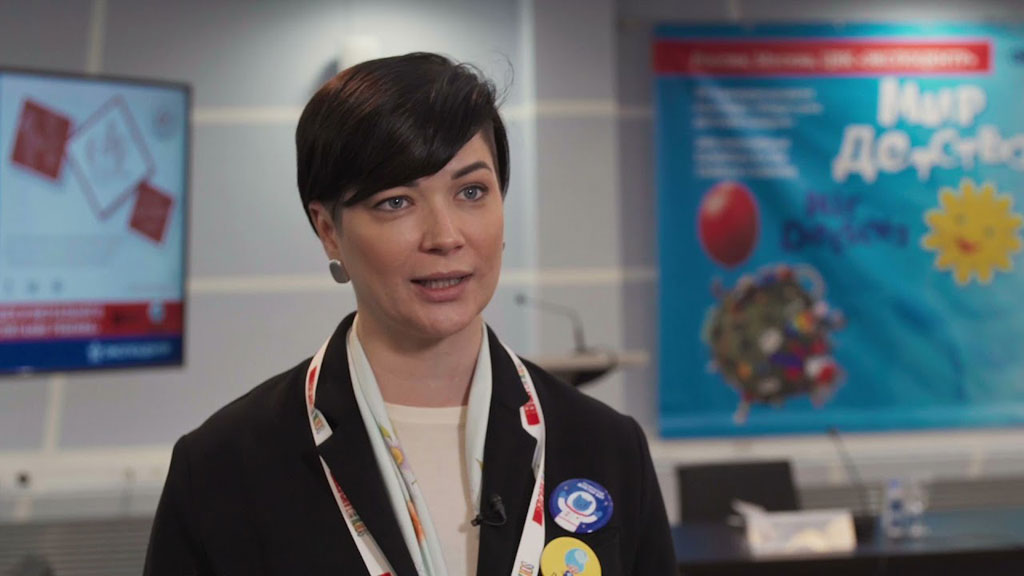 29 сентября в рамках деловой программы состоится панельная дискуссия «Успешный экспорт детских и анимационных брендов в современных условиях. Опыт лидеров. Разбор кейсов», соорганизатором которой стала компания Red Carpet Studio. В качестве модератора выступит Наталья Иванова-Достоевская, заместитель генерального продюсера по развитию анимационного бизнеса Red Carpet Studio.Павильон №7, зал 1, презентационная площадка «CJF – Детская мода»Продюсеры и создатели анимационных брендов последние несколько лет являются активными участниками выставки «Мир детства». И это не случайно. Доля лицензионных игрушек, по данным NPD Group, год назад составила 21%. За последние два года продажи российских телевизионных героев в игрушках выросли на 38%, сейчас их доля составляет 35% среди телевизионных лицензий. Red Carpet Studio в прошлом году впервые приняла участие в работе выставки, а мультсериал студии «Космический Доктор Кот» стал амбассадором «Мира детства». О том, какие темы в этом году будут обсуждаться в ходе дискуссии, кто из спикеров примет участие и как поживает Космический Доктор Кот, рассказала Наталья Иванова-Достоевская.– Анимационное направление Red Carpet Studio будет модерировать дискуссионную панель на одну из самых волнующих тем этого года – экспорт, а точнее, «Успешный экспорт детских и анимационных брендов в современных условиях». Лидеры экспорта в анимационном лицензировании поделятся, как происходит экспорт в текущих условиях. В качестве спикеров дискуссии приглашены Лариса Магкаева (РЭЦ), Анна Артюхова (Gulliver), Дмитрий Злобин (компания «Тополь»), Владимир Николаев (студия «Визарт»), Владимир Елькин (Pangeagroup), Олег Рой («Той Рой»).– Какие проекты сегодня в работе у Red Carpet Studio?– Сегодня мы активно развиваем дистрибуционное направление. В начале этого года мы стали официальными дистрибуторами 3D-анимационного сериала «Супер Мяу», автор и продюсер – Олег Рой. За три месяца нам удалось провести максимальное количество сделок, и сегодня сериал можно увидеть практически на каждом экране страны, включая мобильные телефоны и планшеты. Также проект выйдет на широкий экран кинотеатров по всей России.Шоу «Мишки Шмяк» – это второй проект в рамках сотрудничества с Олегом Роем, но в данном случае Red Carpet Studio выступила подрядчиком по производству. За полгода было произведено 52 серии.– Ваш Космический Доктор Кот, ставший символом прошлогодней выставки «Мир детства», запомнился многим производителям детских товаров. Что сегодня происходит с проектом, как он развивается?– Космический Доктор Кот снова выступает почетным амбассадором выставки «Мир детства». В этом году кроме мультфильмов и кукольного шоу поклонники проекта получили возможность слушать подкасты на сервисе Яндекс. Планируется производство новых четвертого и пятого сезонов, а также линейки спектаклей для разных возрастов. Ждем поклонников нашего сериала и всех, интересующихся экспортом анимационных брендов, 29 сентября на панельной дискуссии.